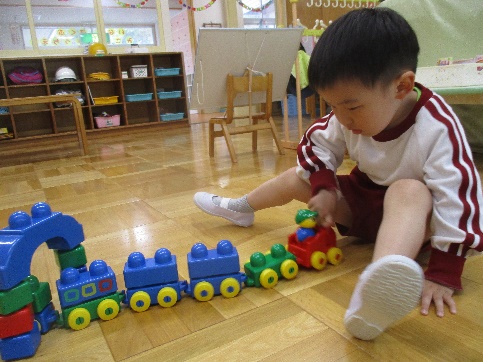 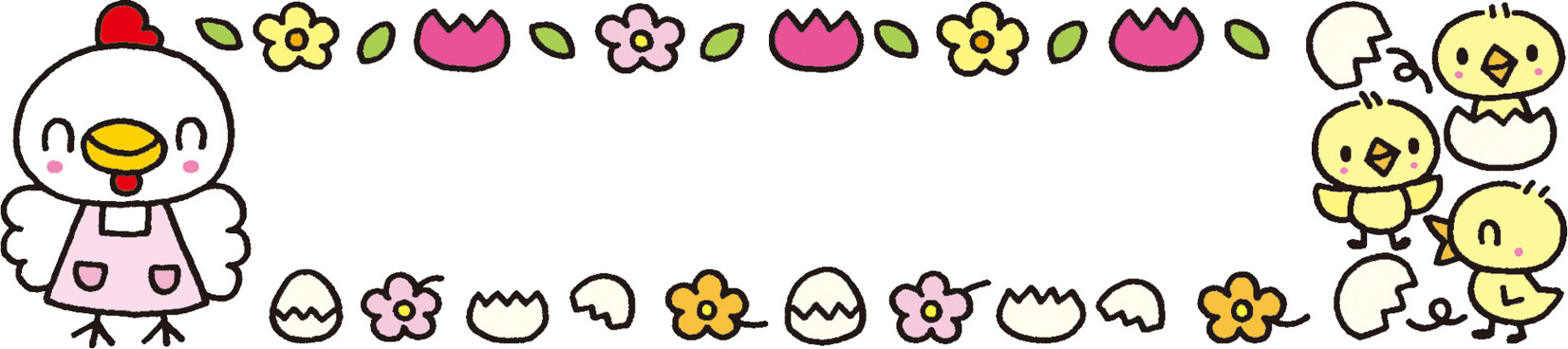 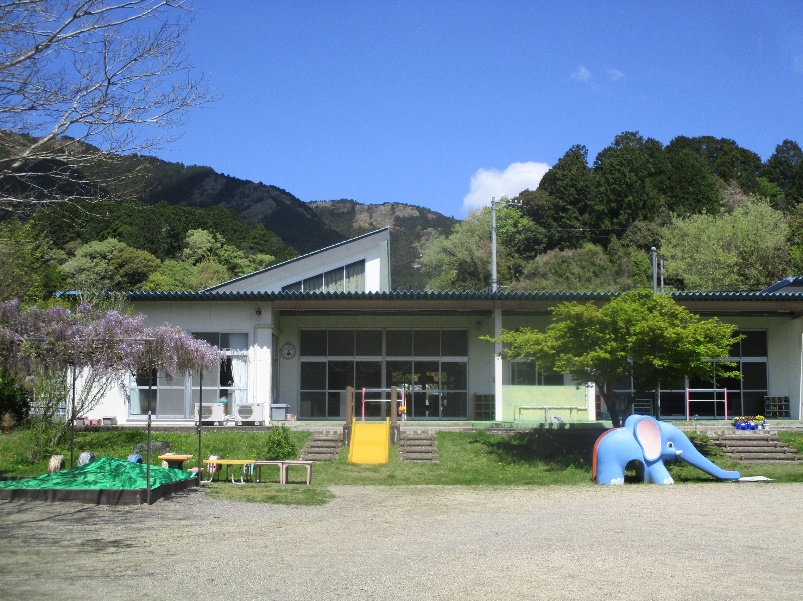 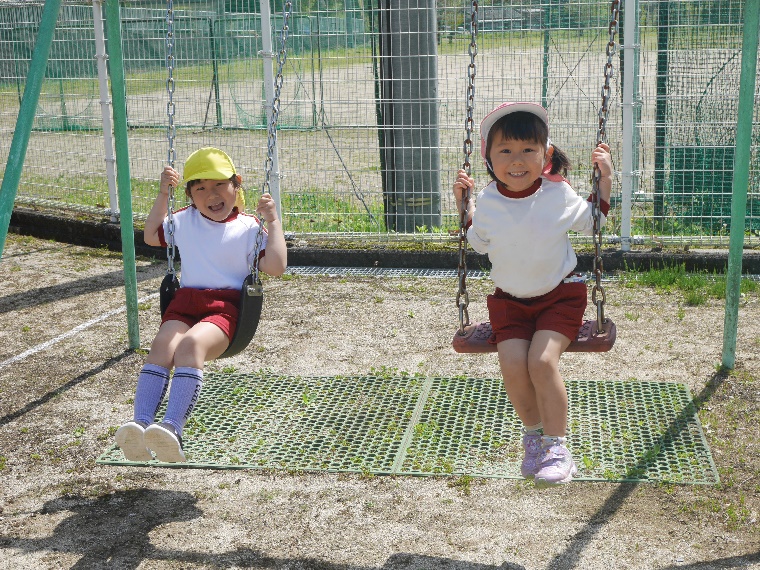 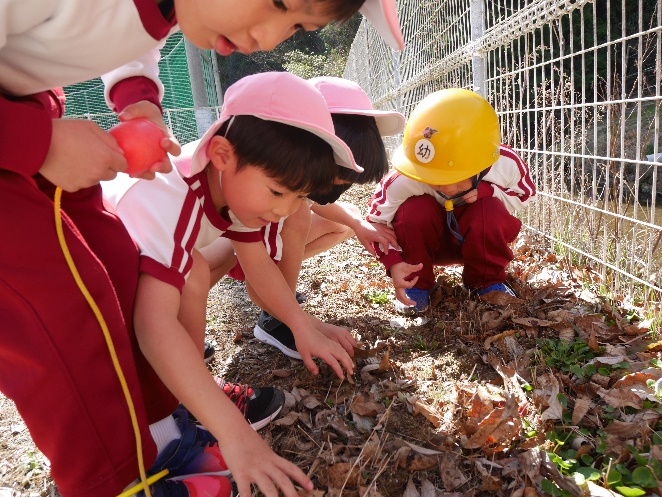 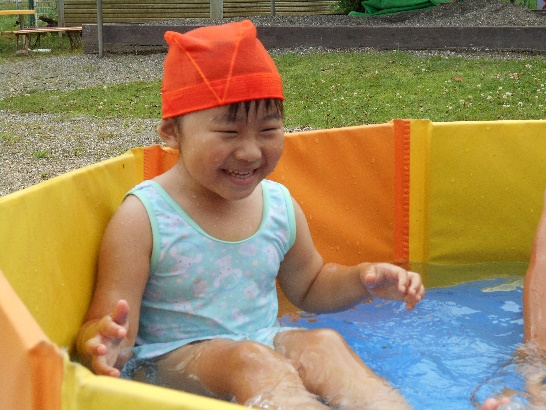 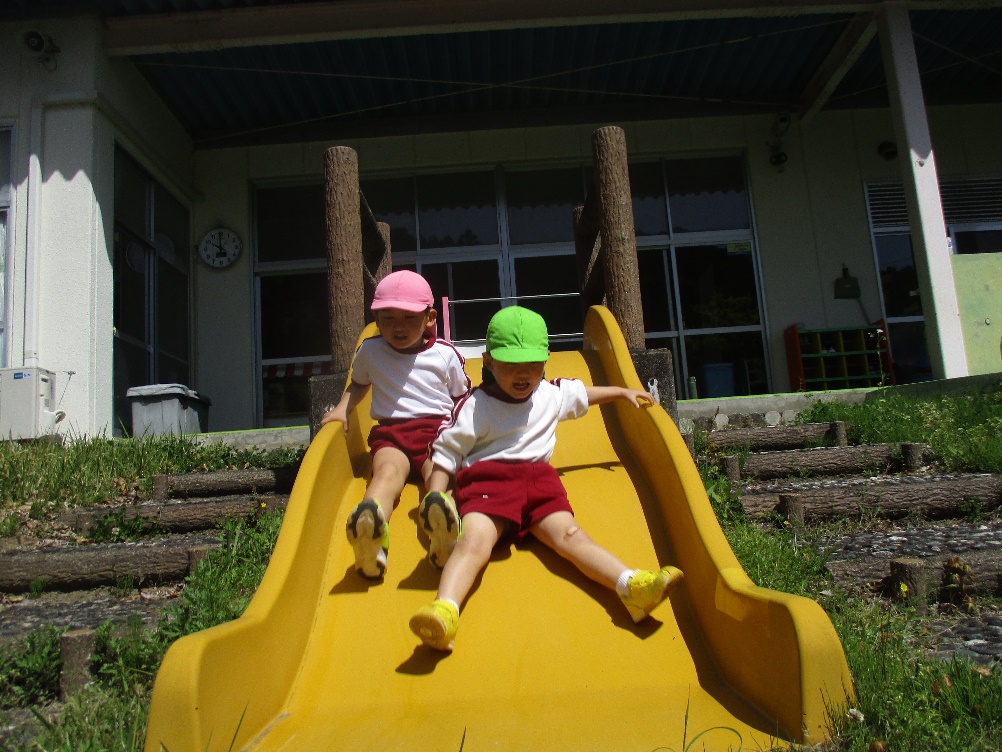 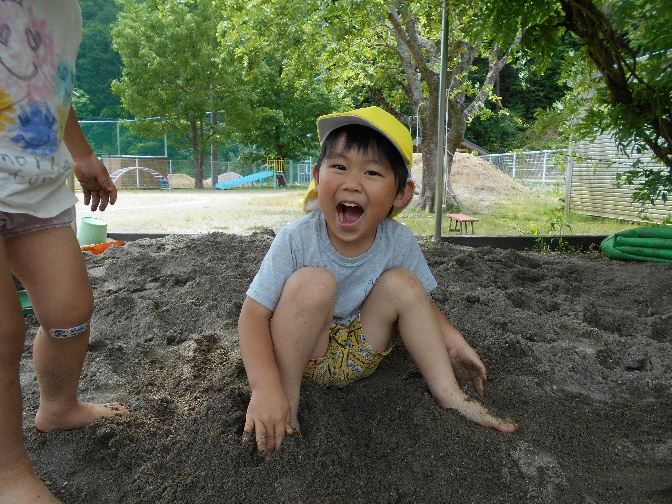 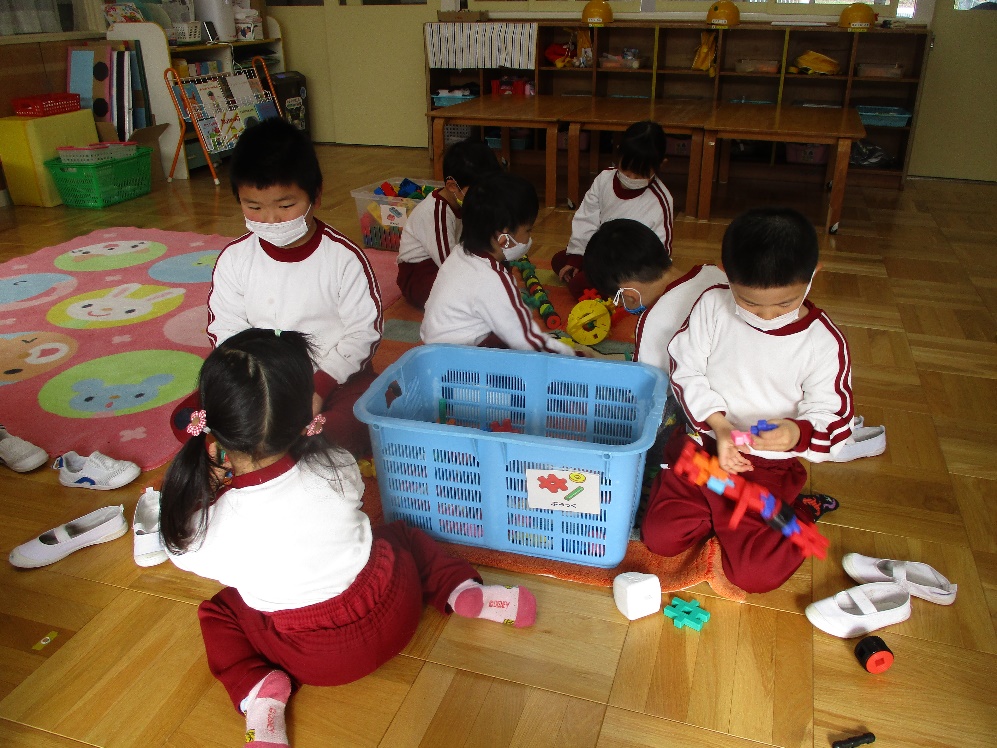 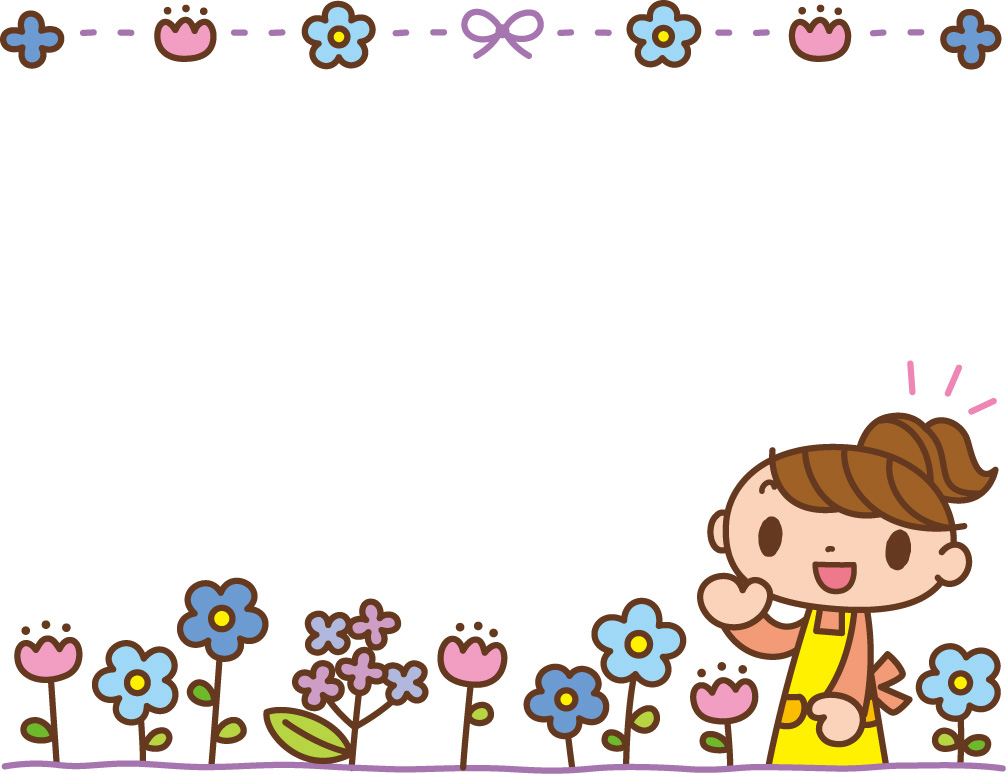 月　日内　　容５月１５日（月）幼稚園で遊ぼう！６月１５日（木）幼稚園で遊ぼう！夏バージョン…水遊びもできます。水着をご用意ください。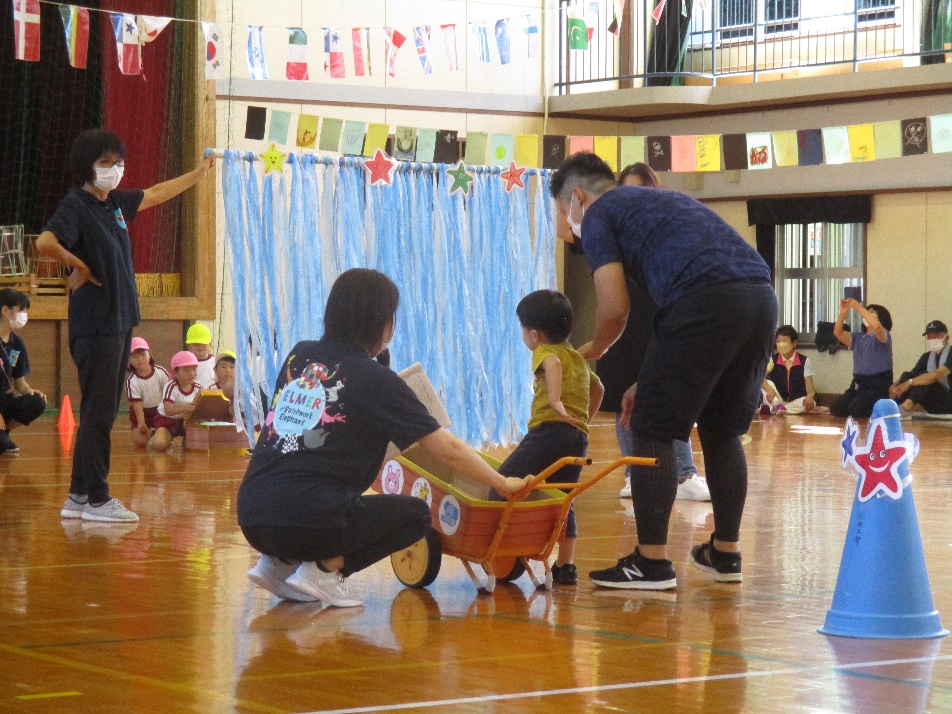 ７月１０日（月）こうのとりサークルとのコラボ企画…水遊びをします。水着をご用意ください。９月　６日（水）幼稚園で遊ぼう！　　　　 　　運動会の案内配付予定９月３０日（土）運動会の招待競技に参加しよう！…抱っこでの参加も可能です。１０月１８日（水）幼稚園で遊ぼう！１１月　１日（水）幼稚園で遊ぼう！秋バージョン　 発表会の案内配付予定…秋ならではの遊びを楽しみます。⑧１１月２５日（土）発表会を観よう！　　　　　  入園説明会の案内配付予定…園児による劇遊びやリズム表現の鑑賞をお楽しみください。⑨１２月１４日（木）お楽しみ会に参加しよう！⑩１月１８日（木）幼稚園で遊ぼう！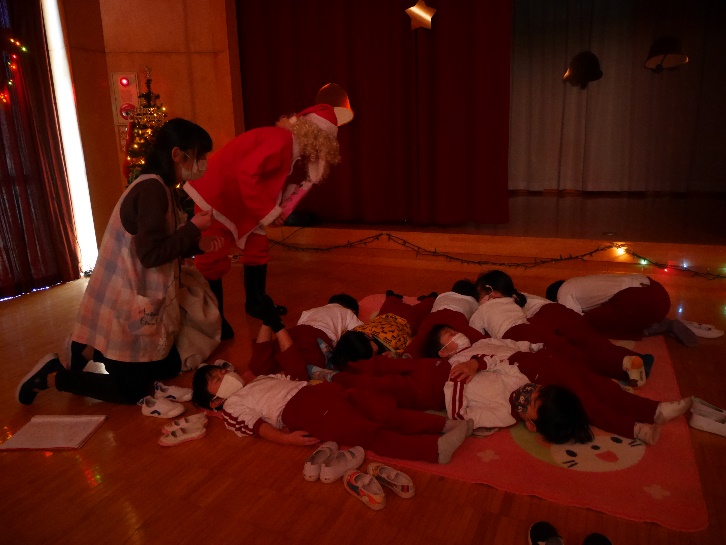 一日入園①（入園説明会）⑪２月１６日（金）幼稚園で遊ぼう！一日入園②（入園用品販売）⑫３月　１日（金）ひなまつり会に参加しよう！